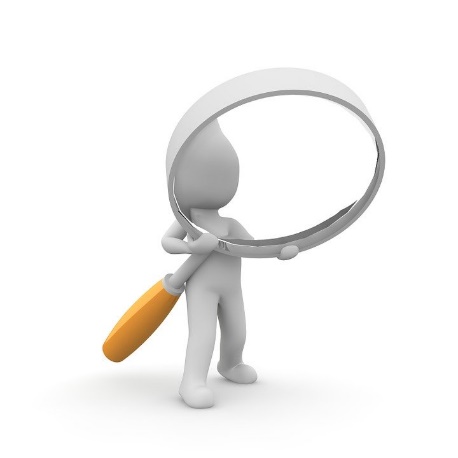 RENDEZ-V’OUTILS du CEPPRAAL45 minutes pour décrypter un outil d’amélioration !